Solution to redmine 6280sSBOes8 does not check Cancel consistency with SelectWithValueJuly 19, 2023Test case sSBOes8 is checking the consistency of Operate request and SelectWithValue.sSBOes8 abstract test case states "verify Operate or Cancel" but the detailed test procedure only verifies 'Operate' not the Cancel. Propose to extend sSBOes8 with Cancel part in a similar way as sSBOns8.To be consistent with sSBOns8 remove the Cancel.Test and Cancel.Check.Table 108 specifies the expected result to be Cancel resp-. Part 8-1 states the AddCause. 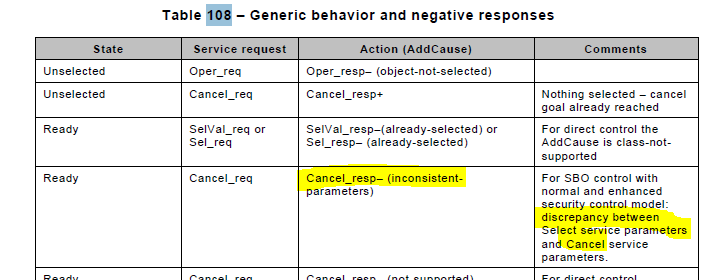 Abstract (no change)sSBOes8Verify that the Operate or Cancel request with different control parameters than the SelectWithValue is rejected with AddCause: Inconsistent-parameterssSBOes8Operate or Cancel with different value then the SelectWithValue of a SBOes control object Passed Failed InconclusiveIEC 61850-7-2 Table 108IEC 61850-8-1 Subclause 20.6, 20.7 and 20.8IEC 61850-7-2 Table 108IEC 61850-8-1 Subclause 20.6, 20.7 and 20.8IEC 61850-7-2 Table 108IEC 61850-8-1 Subclause 20.6, 20.7 and 20.8Expected result1.	DUT responds with SelectWithValue response+2.	DUT responds with Operate response- with AddCause “Inconsistent-parameters”, or only when Operate.test=T with 	AddCause either “blocked-by-mode" or “Inconsistent-parameters”3.	The control object will return to the unselected state: stSeld=F or SelectWithValue response+ or Operate 	response‐ with AddCause “object‐not‐selected”  5.	DUT responds with SelectWithValue response+6.	DUT responds with Cancel response- with AddCause “Inconsistent-parameters”7.	The control object will return to the unselected stateExpected result1.	DUT responds with SelectWithValue response+2.	DUT responds with Operate response- with AddCause “Inconsistent-parameters”, or only when Operate.test=T with 	AddCause either “blocked-by-mode" or “Inconsistent-parameters”3.	The control object will return to the unselected state: stSeld=F or SelectWithValue response+ or Operate 	response‐ with AddCause “object‐not‐selected”  5.	DUT responds with SelectWithValue response+6.	DUT responds with Cancel response- with AddCause “Inconsistent-parameters”7.	The control object will return to the unselected stateExpected result1.	DUT responds with SelectWithValue response+2.	DUT responds with Operate response- with AddCause “Inconsistent-parameters”, or only when Operate.test=T with 	AddCause either “blocked-by-mode" or “Inconsistent-parameters”3.	The control object will return to the unselected state: stSeld=F or SelectWithValue response+ or Operate 	response‐ with AddCause “object‐not‐selected”  5.	DUT responds with SelectWithValue response+6.	DUT responds with Cancel response- with AddCause “Inconsistent-parameters”7.	The control object will return to the unselected stateTest descriptionClient sends correct SelectWithValue request of an unselected SBOes object with it’s logical node Beh=onClient sends Operate request of the selected object changing one of the following attributes to another value than the 	SelectWithValue: ctlVal, origin, ctlNum, test and Check Wait until control object returns to the “unselected state”, client requests either GetDataValues(stSeld) or SelectWithValue or	 	OperateRepeat step 1-3 for the other attributes in step 2 Client sends valid SelectWithValue request to a control objectClient sends Cancel with same ControlObjectReference as the SelectWithValue and one of the following attribute values:ctlVal = different from SelectWithValueorigin.orIdent = different from SelectWithValuectlNum = different from SelectWithValueT = time from SelectWithValue - 1 minuteT = time from SelectWithValue + 1 minuteWait until control object returns to the “unselected state, client requests either GetDataValues(stSeld) or SelectWithValue or OperateRepeat steps 5-7 for origin.orIdentRepeat steps 5-7 for ctlNumRepeat steps 5-7 for T – 1 minuteRepeat steps 5-7 for T + 1 minuteTest descriptionClient sends correct SelectWithValue request of an unselected SBOes object with it’s logical node Beh=onClient sends Operate request of the selected object changing one of the following attributes to another value than the 	SelectWithValue: ctlVal, origin, ctlNum, test and Check Wait until control object returns to the “unselected state”, client requests either GetDataValues(stSeld) or SelectWithValue or	 	OperateRepeat step 1-3 for the other attributes in step 2 Client sends valid SelectWithValue request to a control objectClient sends Cancel with same ControlObjectReference as the SelectWithValue and one of the following attribute values:ctlVal = different from SelectWithValueorigin.orIdent = different from SelectWithValuectlNum = different from SelectWithValueT = time from SelectWithValue - 1 minuteT = time from SelectWithValue + 1 minuteWait until control object returns to the “unselected state, client requests either GetDataValues(stSeld) or SelectWithValue or OperateRepeat steps 5-7 for origin.orIdentRepeat steps 5-7 for ctlNumRepeat steps 5-7 for T – 1 minuteRepeat steps 5-7 for T + 1 minuteTest descriptionClient sends correct SelectWithValue request of an unselected SBOes object with it’s logical node Beh=onClient sends Operate request of the selected object changing one of the following attributes to another value than the 	SelectWithValue: ctlVal, origin, ctlNum, test and Check Wait until control object returns to the “unselected state”, client requests either GetDataValues(stSeld) or SelectWithValue or	 	OperateRepeat step 1-3 for the other attributes in step 2 Client sends valid SelectWithValue request to a control objectClient sends Cancel with same ControlObjectReference as the SelectWithValue and one of the following attribute values:ctlVal = different from SelectWithValueorigin.orIdent = different from SelectWithValuectlNum = different from SelectWithValueT = time from SelectWithValue - 1 minuteT = time from SelectWithValue + 1 minuteWait until control object returns to the “unselected state, client requests either GetDataValues(stSeld) or SelectWithValue or OperateRepeat steps 5-7 for origin.orIdentRepeat steps 5-7 for ctlNumRepeat steps 5-7 for T – 1 minuteRepeat steps 5-7 for T + 1 minuteCommentCommentComment